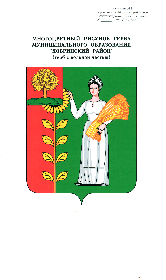 КОНТРОЛЬНО-СЧЁТНАЯ КОМИССИЯДОБРИНСКОГО МУНИЦИПАЛЬНОГО РАЙОНАЛИПЕЦКОЙ ОБЛАСТИ РОССИЙСКОЙ ФЕДЕРАЦИИРАСПОРЯЖЕНИЕ23.03.2018                                                                                                                                 № 9-рп.ДобринкаОб утверждении перечня должностей сотрудников, допущенных к персональным данным, и должностей, замещение которых предусматривает осуществление обработки персональных данныхВ целях принятия мер, направленных на обеспечение выполнения обязанностей, предусмотренных Федеральным законом Российской Федерации от 27 июля 2006 года № 152-ФЗ «О персональных данных», в том числе выполнения требований к защите персональных данных, установленных постановлением Правительства Российской Федерации от 1 ноября 2012 года № 1119 «Об утверждении требований к защите персональных данных при их обработке в информационных системах персональных данных» и принятием мер по обеспечению безопасности персональных данных, предусмотренных постановлением Правительства Российской Федерации от 15 сентября 2008 года № 687 «Об утверждении Положения об особенностях обработки персональных данных, осуществляемой без использования средств автоматизации», постановлением Правительства Российской Федерации от 21 марта 2012 года № 211 «Об утверждении перечня мер, направленных на обеспечение выполнения обязанностей, предусмотренных Федеральным законом «О персональных данных» и принятыми в соответствии с ним нормативными правыми актами, операторами, являющимися государственными или муниципальными органами»: 1. Утвердить перечень должностей сотрудников, допущенных к персональным данным, и должностей, замещение которых предусматривает осуществление обработки персональных данных для выполнения ими трудовых (служебных) обязанностей (Приложение).2. Ответственному за организацию обработки персональных данных, ознакомить лиц, указанных в пункте 1 настоящего распоряжения, с положениями законодательства Российской Федерации о персональных данных, требованиями к защите персональных данных, документами, определяющими политику в отношении обработки персональных данных, локальными актами по вопросам обработки персональных данных. 3. Контроль за исполнением настоящего распоряжения оставляю за собой.Председатель Контрольно-счётнойкомиссии Добринского муниципальногорайона                                                                                                                             Н.В.ГаршинаПриложение к распоряжению № 9-рот 02.03.2018 г.ПЕРЕЧЕНЬдолжностей сотрудников, допущенных к персональным данным, и должностей, замещение которых предусматривает осуществление обработки персональных данных для выполнения ими трудовых (служебных) обязанностейНаименование должности Имеет доступ к ПДн Осуществляет обработку ПДн1. Контрольно-счетная комиссия1. Контрольно-счетная комиссия1. Контрольно-счетная комиссия1.1. Председатель++2. Отдел бухгалтерского учёта и отчётности администрации Добринского муниципального района2. Отдел бухгалтерского учёта и отчётности администрации Добринского муниципального района2. Отдел бухгалтерского учёта и отчётности администрации Добринского муниципального района2.1. Начальник отдела++2.2. Главный специалист - эксперт++